ฉบับที่ 4/2564    ประจำเดือน กุมภาพันธ์ 64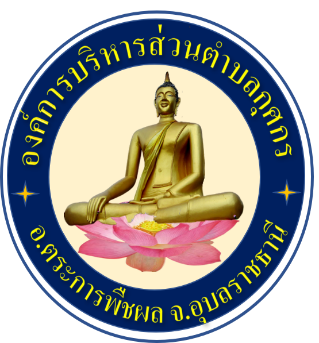 จดหมายข่าวงานจัดเก็บรายได้  กองคลัง  องค์การบริหารส่วนตำบลกุศกรอำเภอตระการพืชผล จังหวัดอุบลราชธานีลดภาษีที่ดิน สิ่งปลูกสร้าง 90%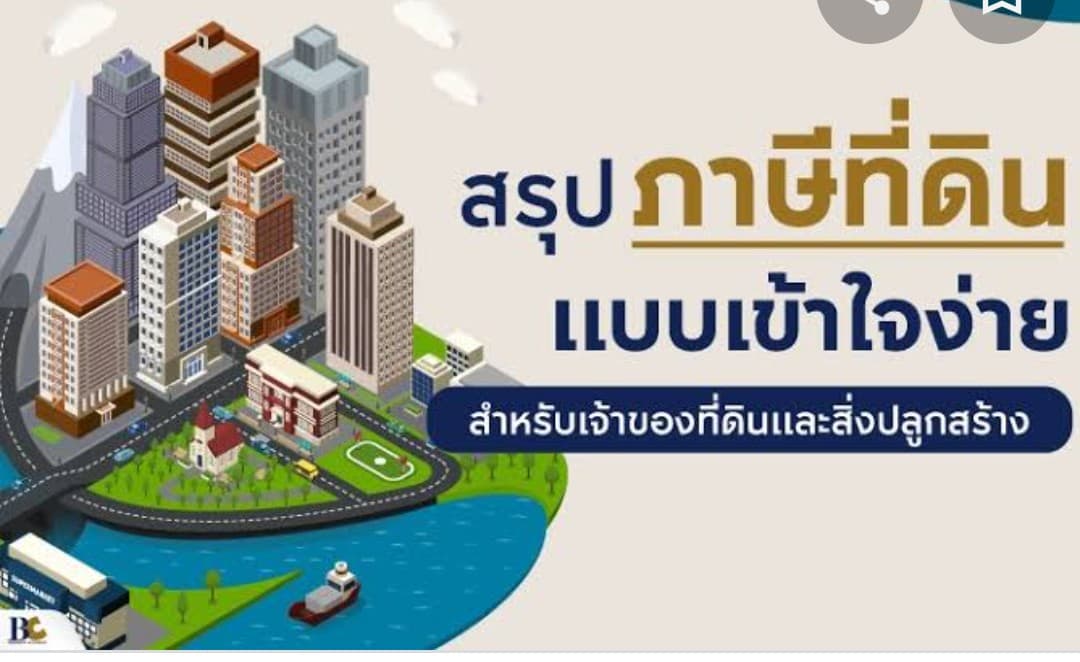 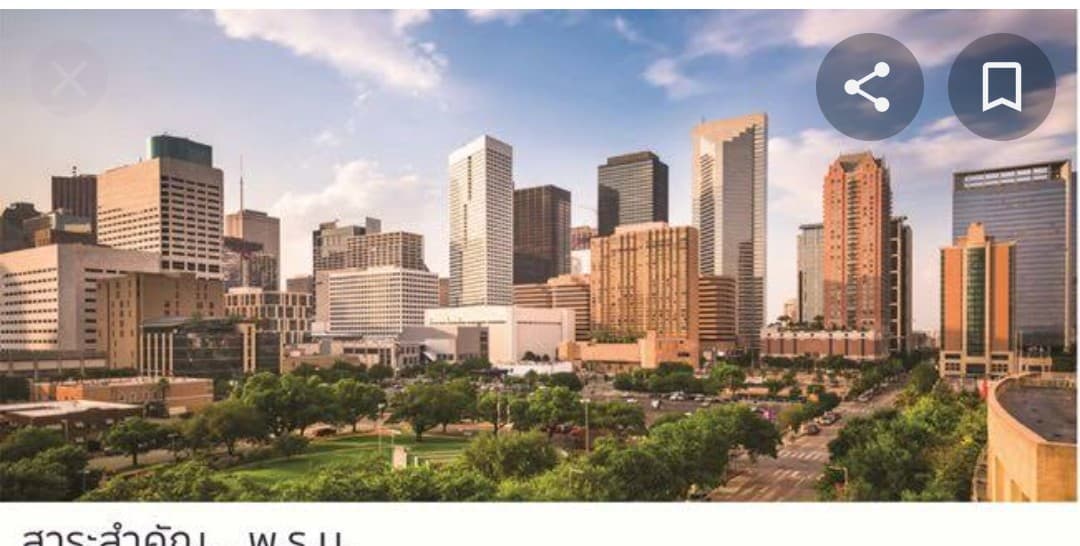 พระราชกฤษฎีกา เรื่อง  ลดภาษีสำหรับที่ดินและสิ่งปลูกสร้างบางประเภท(ฉบับที่ 2) พ.ศ.2564 ในราชกิจจานุเบกษา เล่มที่ 138  ตอน 6 ก ลงวันที่ 31 มกราคม 2564  ให้ลดภาษีที่ดินและสิ่งปลูกสร้างร้อยละ 90% ของจำนวนภาษีที่คำนวณได้ ตามมาตรา 42 หรือมาตรา 95 แล้วแต่กรณีสำหรับภาษีประจำปี 2564 สำหรับที่ดินและสิ่งปลูกสร้างดังต่อไปนี้ ที่ดินหรือสิ่งปลูกสร้างที่ใช้ประโยชน์ในการประกอบเกษตรกรรมที่ดินหรือสิ่งปลูกสร้างที่ใช้ประโยชน์เป็นที่อยู่อาศัยที่ดินและสิ่งปลูกสร้างที่ใช้ประโยชน์อื่นนอกจากตาม (1)  และ (2)จดหมายข่าวองค์การบริหารส่วนตำบลกุศกร  อำเภอตระการพืชผล  จังหวัดอุบลราชธานี       ข่าวประชาสัมพันธ์         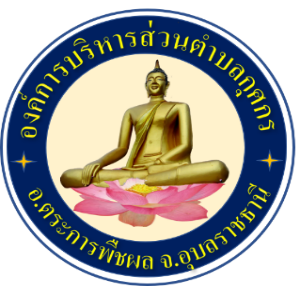 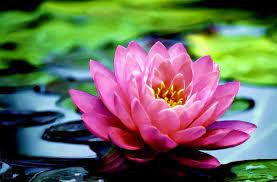                  ภาษีป้าย          รัฐมนตรีว่าการกระทรวงมหาดไทยเห็นชอบให้ขยายกำหนดเวลาดำเนินการตามพระราชบัญญัติที่ดินและสิ่งปลุกสร้าง พ.ศ. 2562เป็นการทั่วไป เฉพาะการจัดเก็บภาษีในปี 2563 รายการ                    ระยะเวลาตามกฎหมาย       ระยะเวลาที่ขยายออกไป การแจ้งการประเมินภาษี             ภายในเดือนกุมภาพันธ์ 2564            ภายในเดือนมิถุนายน 2564  โดยส่งแบบประเมินภาษี                ให้แก่ผู้เสียภาษี                       ภายในเดือนเมษายน 2564               ภายในเดือนสิงหาคม 2564